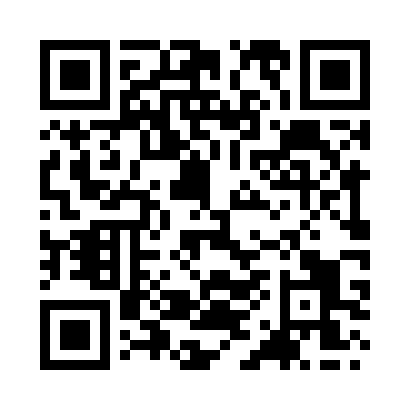 Prayer times for Caversham, Berkshire, UKWed 1 May 2024 - Fri 31 May 2024High Latitude Method: Angle Based RulePrayer Calculation Method: Islamic Society of North AmericaAsar Calculation Method: HanafiPrayer times provided by https://www.salahtimes.comDateDayFajrSunriseDhuhrAsrMaghribIsha1Wed3:395:351:016:088:2810:252Thu3:365:331:016:098:2910:273Fri3:335:311:016:108:3110:304Sat3:305:301:016:118:3310:335Sun3:275:281:016:128:3410:366Mon3:245:261:006:138:3610:387Tue3:215:241:006:148:3710:418Wed3:185:231:006:158:3910:449Thu3:155:211:006:168:4110:4710Fri3:125:191:006:178:4210:5011Sat3:105:181:006:188:4410:5212Sun3:085:161:006:198:4510:5313Mon3:085:151:006:208:4710:5414Tue3:075:131:006:208:4810:5415Wed3:065:121:006:218:5010:5516Thu3:055:101:006:228:5110:5617Fri3:055:091:006:238:5310:5718Sat3:045:071:006:248:5410:5719Sun3:035:061:006:258:5610:5820Mon3:035:051:006:268:5710:5921Tue3:025:031:016:268:5811:0022Wed3:025:021:016:279:0011:0023Thu3:015:011:016:289:0111:0124Fri3:005:001:016:299:0211:0225Sat3:004:591:016:309:0411:0226Sun2:594:581:016:309:0511:0327Mon2:594:571:016:319:0611:0428Tue2:594:561:016:329:0711:0429Wed2:584:551:016:329:0911:0530Thu2:584:541:026:339:1011:0631Fri2:574:531:026:349:1111:06